Tubulure en voile SET 125Unité de conditionnement : 1 pièceGamme: K
Numéro de référence : 0092.0103Fabricant : MAICO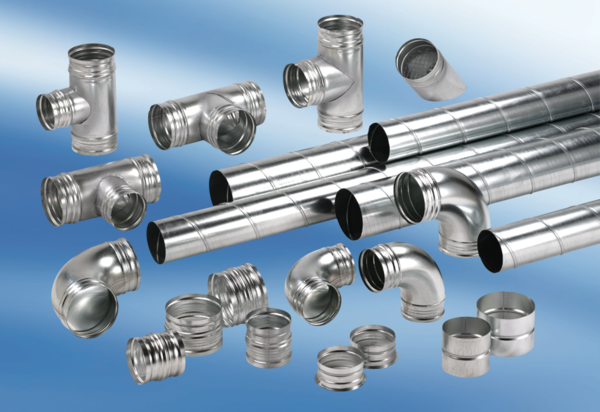 